Hyazinth-Wäckerle-Grundschule 			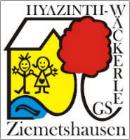 Schulstraße 186473 ZiemetshausenTelefon: 08284/928822       Fax: 08284/928823        Email: sekretariat@gs-ziemetshausen.de            Homepage: www.gs-ziemetshausen.deAntrag auf Unterrichtsbefreiung (Schule/OGTS)-------------------------------------------------------------------------------------------------------------------------------------Rückmeldung Unterrichtsbefreiung an die ErziehungsberechtigtenDem Antrag auf Unterrichtsbefreiung von…………………………………………….. am ………………………………………......O      wird stattgegebenBitte tragen Sie für die Nacharbeit des versäumten Unterrichtsstoffes Sorge.O      wird nicht stattgegeben………………………………                        …………………………………………………………………………………….Datum                                                 Unterschrift Schulleitung	                                                                                                                              Genehmigt durch die Schulleitung:		O          Ja            O          Nein Ich bitte Sie meine Tochter/meinen Sohn vom Unterricht zu befreien.Name, Vorname:  ………………………………….............................................    Klasse:  ……………………………Am (Datum):  ……………………………………….   O  ganztägig                                                                                   O von ……………… bis …………………. UhrGrund: …………………………………………………………………………………………………………………………… …………………….                                                ……………………………………………………Datum                                                               UnterschriftBitte bei OGTS-Besuch zusätzlich ausfüllen!!Name des Schülers:………………………………………………………..Abwesend am :Ab …………………….Uhr           Mittagessen:    O  ja          O  nein                     O kein OGTS-Besuch